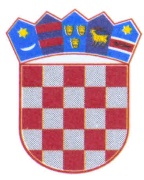       REPUBLIKA HRVATSKAPOŽEŠKO SLAVONSKA ŽUPANIJA      OPĆINA BRESTOVAC      Općinski načelnikKLASA:402-08/21-01/07URBROJ:2177-02/03-21-2Brestovac,23.travnja 2021.g.Na osnovi članka 6. Odluke o dodjeli jednokratne financijske potpore redovnim studentima za akademsku godinu 2020-2021 (Službeni glasnik Općine Brestovac broj 10/2020 ) i Javnog poziva za dodjelu jednokratne financijske potpore redovnim studentima za akademsku godinu 2020/2021 načelnik Općine Brestovac 22.travnja 2021.godine donosi                                                               ODLUKU                   o dodjeli i isplati jednokratne financijske potpore redovnim studentima za                                           akademsku godinu 2020/2021                                                                       I. Studentima koji ispunjavaju uvjete iz Javnog poziva te koji su pravodobno i pravovaljano podnijeli zahtjev i potrebnu dokumentaciju u Jedinstveni upravni odjel Općine Brestovac (preslika osobne iskaznice, potvrda o statusu redovnog studenta te presliku tekućeg / žiro računa) isplatit će se jednokratna novčana pomoć u iznosu od 4.000,00 kn, u roku od 30 dana od dana donošenja ove Odluke.Pravo na isplatu jednokratne financijske potpore stekli su sljedeći studenti:                                                                   II.Ova Odluka stupa na snagu danom donošenja, a objaviti će se na web stranici Općine Brestovac www.brestovac.hr, te na oglasnoj ploči Općine Brestovac.                                                                                                      OPĆINSKI NAČELNIK                                                                                               Zdravko Mandić,inž.elektroteh.R.br.Ime i prezimeAdresa1.Alen JagodićOrljavac 1082.Dora ĆosićOrljavac 623.Sara BrezarZ.Brkića 10,Završje4.Mateo HlebecSt.Brestovac 91B,Brestovac 5.Josip ĆosićPavlovci 116.Lea MandićZakorenje 427.Stela MandićZakorenje 138.Maria IlićPavlovci 269.Monika FerićDolac 4010.Leon MarkanjevićDaranovci 1011.Dorotea MarkanjevićDaranovci 1012.Marija PetrovićSkenderovci 3813.Ivan MarkanjevićDaranovci 614.Irena MarkanjevićDaranovci 615.Paula KosacDaranovci 2216.Ana TomićIvandol 16a17.Julijana TomićIvandol 16a18.Anabela SulićD.Cesarića 28b,Završje19.Tea HorvatD.Cesarića 35,Završje20.Tomislav VinkovićPavlovci 321.Lorena StojčevićNurkovac 3722.Valentina StojčevićNurkovac 3723.Petra DudukovićZ.Brkića 23b,Završje24.Paula Žilić  Donji Gučani 7a25.Klaudija AntunovićBoričevci 1226.Monika PodobnikSkenderovci 3027.Marko MilosavljevićBolomače 328.Josip ZubovićDolački put 17,Brestovac29.Karlo GarićDonji Gučani 4030.Karlo ŽilićDonji Gučani 7A31.Stela KneževićDolac 4732.Filip JanjićJaguplije 3033.Evamaria KlarićD.Cesarića 35,završje34.Darko MarkanjevićDaranovci 1035.Bernard MarkanjevićDaranovci 1036.Gabrijela GrgurićDaranovci 1237.Martina CrnkovićDolac 1838.Ivan TomićIvandol 16A39.Marko RodićNurkovac 56A40.Anilija DavidovićZakorenje 40A41.Mirko BudimlićSkenderovci 2942.Mia BrezarZ.Brkića 10,Završje43.Ivana KrpanDolac 28A44.Barbara KrpanDolac 28A